Comité de Desarrollo y Propiedad Intelectual (CDIP)Vigesimocuarta sesiónGinebra, 18 a 22 de noviembre de 2019ORDEN DEL DÍAaprobado por el ComitéApertura de la sesiónAprobación del orden del díaVéase el presente documento.Acreditación de observadoresVéase el documento CDIP/24/13.Aprobación del proyecto de informe de la vigesimotercera sesión del CDIPVéase el documento CDIP/23/17 Prov.Declaraciones generalesSupervisar, evaluar y examinar la aplicación de todas las recomendaciones de la Agenda para el Desarrollo y presentar informes sobre la marcha de esa laborInformes sobre la marcha de la ejecución de proyectosVéase el documento CDIP/24/2.Informe de finalización del proyecto sobre el uso de la información en el dominio público en favor del desarrollo económicoVéase el documento CDIP/24/3.Informe de finalización del proyecto sobre propiedad intelectual, turismo y cultura: Apoyo a los objetivos de desarrollo y promoción del patrimonio cultural de Egipto y otros países en desarrolloVéase el documento CDIP/24/4.Informe relativo a la Conferencia Internacional sobre Propiedad Intelectual (PI) y Desarrollo: Cómo beneficiarse del sistema de PI (20 de mayo de 2019)Véase el documento CDIP/24/5.Informe de la Conferencia Internacional de Países Menos Adelantados y Países en Desarrollo sobre el Derecho de Autor y la Gestión de la Información del Sector PúblicoVéase el documento CDIP/24/6.Informe de evaluación del proyecto sobre propiedad intelectual, turismo y cultura: Apoyo a los objetivos de desarrollo y protección del patrimonio cultural de Egipto y otros países en desarrolloVéase el documento CDIP/24/10.Informe de evaluación del proyecto sobre el uso de la información en el dominio público en favor del desarrollo económicoVéase el documento CDIP/24/11.Contribución de los órganos pertinentes de la OMPI a la aplicación de las recomendaciones que les incumben de la Agenda para el DesarrolloVéase el documento CDIP/24/12.6.i)	Asistencia técnica de la OMPI en el ámbito de la cooperación para el desarrolloInforme sobre la aplicación de la decisión de los Estados miembros relativa a la asistencia técnica que presta la OMPIVéase el documento CDIP/24/8.Examen del programa de trabajo relativo a la aplicación de las recomendaciones adoptadasDebate sobre un examen independiente de la asistencia técnica que presta la OMPI en el marco de la cooperación para el desarrolloVéanse los documentos CDIP/8/INF/1, CDIP/9/15, CDIP/9/16 y CDIP/16/6.Debate sobre el subtema de la conferencia internacional bienal sobre PI y Desarrollo a celebrarse en 2022.Véase el párrafo 8.1 del resumen de la presidencia de la 22.ª sesión del CDIP.Continuación del debate en torno a la propuesta de la Secretaría sobre las modalidades y estrategias de aplicación de las recomendaciones adoptadas en el marco del examen independiente y opciones relativas al proceso de presentación de informes y nueva propuesta de los Estados Miembros sobre las modalidades y estrategias de aplicación de las recomendaciones adoptadas en el marco del examen independienteVéanse los documentos CDIP/23/8 y CDIP/24/15.Debate en torno de temas futuros en el marco del punto del orden del día sobre “la PI y el desarrollo”Véase la lista de temas.Propuesta revisada de proyecto presentada por el Estado Plurinacional de Bolivia sobre el registro de marcas colectivas de emprendimientos locales como eje transversal de desarrollo económicoVéase el documento CDIP/24/9.Propuesta de proyecto presentada por el Brasil, el Canadá, Indonesia, Polonia y el Reino Unido relativa a las herramientas para la elaboración de propuestas de proyecto fructíferas de la Agenda para el DesarrolloVéase el documento CDIP/24/14.Resumen del estudio sobre la propiedad intelectual y las aplicaciones móvilesVéase el documento CDIP/24/INF/2.Resumen del estudio sobre la propiedad intelectual en el turismo y la cultura de Sri LankaVéase el documento CDIP/24/INF/3.Resumen del estudio sobre el papel de la propiedad intelectual en el desarrollo del turismo sostenible en NamibiaVéase el documento CDIP/24/INF/4.Resumen del estudio exploratorio sobre la disponibilidad y utilización de instrumentos de PI para proteger las aplicaciones móviles en los tres países beneficiarios, a saber, Kenya, Trinidad y Tabago, y FilipinasVéase el documento CDIP/24/INF/5.La PI y el desarrollo Mipymes, innovación y PILabor futuraResumen de la presidenciaClausura de la sesión[Fin del documento]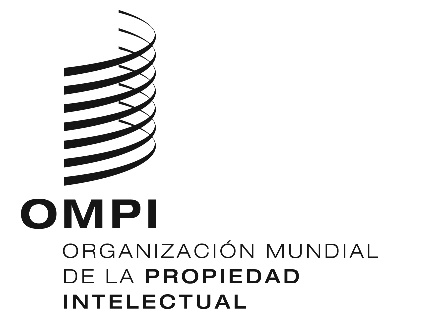 SCDIP/24/1 CDIP/24/1 CDIP/24/1 ORIGINAL: INGLÉSORIGINAL: INGLÉSORIGINAL: INGLÉSfecha: 18 DE NOVIEMBRE DE 2019fecha: 18 DE NOVIEMBRE DE 2019fecha: 18 DE NOVIEMBRE DE 2019